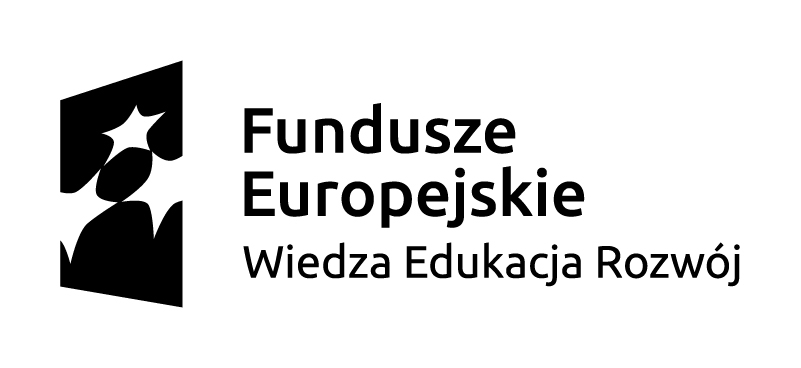 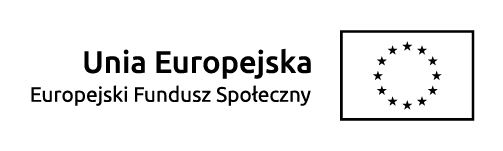 Projekt Aktywizacja osób młodych pozostających bez pracy w powiecie będzińskim (IV) jest współfinansowany przez Unię Europejską ze środków Europejskiego  Funduszu  Społecznego w ramach Osi Priorytetowej I Osoby młode na rynku pracy. Działanie   1.1   Wsparcie   osób  młodych   pozostających     bez     pracy      na     regionalnym     rynku    pracy  –  projekty pozakonkursowe. Poddziałanie     1.1.1    Wsparcie    udzielane   z   Europejskiego   Funduszu   Społecznego   Programu   Operacyjnego Wiedza Edukacja Rozwój 2014-2020....................................................                                   …………………………………...    (imię i nazwisko)                                                               (miejscowość i data)………………………………..    (stanowisko)WNIOSEK OSOBY ODBYWAJĄCEJ STAŻ O UDZIELENIE DNI WOLNYCH                                                               Do……………………..............................                                                                …………………………………………..                                                                          (nazwa pracodawcy / Organizatora stażu)Na podstawie art. 53 ust. 7 a Ustawy z dnia 20 kwietnia 2004 r. o promocji zatrudnienia i instytucjach rynku pracy (tekst jednolity: Dz. U. z 2020r., 
poz. 1409 z późn. zm.) wnoszę o udzielenie dni wolnych w okresie od dnia……………….………..………….do dnia……………………………...…..…….. Razem dni roboczych………………...….							         …………………………….								/podpis wnioskodawcy/……………………………………………………………….…..zgoda pracodawcy / Organizatora stażu (pieczęć i podpis)